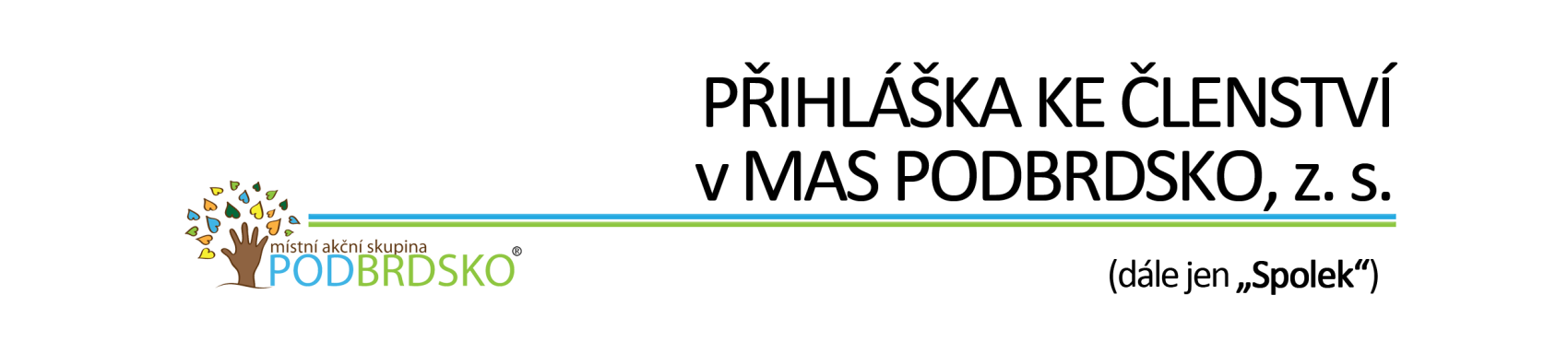 O členství se ucházím jako:☐ fyzická osoba nepodnikatel☐ fyzická osoba podnikatel☐ právnická osoba	IDENTIFIKAČNÍ ÚDAJE FYZICKÉ OSOBY	 	IDENTIFIKAČNÍ ÚDAJE PRÁVNICKÉ OSOBYEkonomický sektor právnické osoby:☐	veřejný sektor (obec, svazek obcí, příspěvková organizace zřízená organizační složkou státu nebo územně samosprávným celkem)☐	soukromý sektor (komanditní společnost, veřejná obchodní společnost, společnost s ručením omezeným, akciová společnost, družstvo)☐	neziskový sektor (občanské sdružení, obecně prospěšná společnost, nadace, nadační fond, církev, církevní organizace)zařazení do zájmové skupinyKaždý člen MAS PODBRDSKO, z.s. má dle čl. IV., odstav. 1, písm. b) právo být členem jedné ze zájmových skupin.  Zájmová skupina:☐ č.1 – Sociální rozvoj regionu☐ č.2 – Hospodářský a infrastrukturální rozvoj regionu☐ č.3 – Péče o krajinu a urbanistickou kvalitu sídel☐ č.4 – Péče o tradice a život místních komunitprohlášení uchazeče o členstvíPřihlašuji se ke členství ve Spolku a prohlašuji, že jsem se seznámil s jeho stanovami, cíli a podmínkami členství, se kterými bez výhrad souhlasím.Souhlasím se zveřejněním seznamu členů Spolku podle čl. III, odst. 12 stanov Spolku.V ………………………… dne …………………………….……………………………………………………podpis osoby oprávněné jednat za uchazečezáznamy o administraci přihláškyRozhodnutí správní rady: ☐ přijat	☐ nepřijat……………………………………………………                        podpis předsedyJméno, příjmení, tituly:Jméno, příjmení, tituly:Trvalý pobyt:Trvalý pobyt:Datum narození:Datum narození:IČ (v případě fyz.osoby podnikající):IČ (v případě fyz.osoby podnikající):Telefon:E-mail:Název, obchodní firma:Název, obchodní firma:Sídlo:Sídlo:IČ:IČ:Jméno, příjmení, tituly zmocněnce podle čl. III stanov Spolku:(písemné zmocnění podepsané osobou oprávněnou jednat za právnickou osobu je přílohou této přihlášky)Jméno, příjmení, tituly zmocněnce podle čl. III stanov Spolku:(písemné zmocnění podepsané osobou oprávněnou jednat za právnickou osobu je přílohou této přihlášky)Jméno, příjmení, tituly zmocněnce podle čl. III stanov Spolku:(písemné zmocnění podepsané osobou oprávněnou jednat za právnickou osobu je přílohou této přihlášky)Jméno, příjmení, tituly zmocněnce podle čl. III stanov Spolku:(písemné zmocnění podepsané osobou oprávněnou jednat za právnickou osobu je přílohou této přihlášky)Telefon:Email:Datum přijetí přihlášky:Datum projednání správní radou: